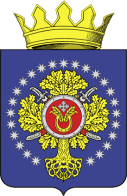 УРЮПИНСКИЙ МУНИЦИПАЛЬНЫЙ РАЙОНВОЛГОГРАДСКОЙ ОБЛАСТИУРЮПИНСКАЯ  РАЙОННАЯ  ДУМАР  Е  Ш  Е  Н  И  Е  12 октября 2020  года	№ 144Об утверждении Порядка сообщения лицами, замещающими муниципальные должности Урюпинского муниципального района, о возникновении личной заинтересованности при исполнении должностных обязанностей (осуществлении полномочий), которая приводит или может привести к конфликту интересовВ соответствии с Федеральным законом от 25 декабря 2008 года             № 273-ФЗ «О противодействии коррупции», Уставом Урюпинского муниципального района Волгоградской области Урюпинская районная Дума РЕШИЛА: 1. Утвердить прилагаемый Порядок сообщения лицами, замещающими муниципальные должности Урюпинского муниципального района Волгоградской области, о возникновении личной заинтересованности при исполнении должностных обязанностей (осуществлении полномочий), которая приводит или может привести к конфликту интересов.2. Направить Порядок сообщения лицами, замещающими муниципальные должности Урюпинского муниципального района Волгоградской области, о возникновении личной заинтересованности при исполнении должностных обязанностей (осуществлении полномочий), которая приводит или может привести к конфликту интересов исполняющему обязанности главы Урюпинского муниципального района А.Ю. Максимову для подписания и опубликования в установленном порядке.3.Настоящее решение вступает в силу с даты его принятия.Председатель Урюпинской районной Думы                                                   Т.Е. МатыкинаУтвержден решением Урюпинской районной Думы                                                                                                      от 12 октября 2020 года  № 144Порядоксообщения лицами, замещающими муниципальные должности Урюпинского муниципального района, о возникновении личной заинтересованности при исполнении должностных обязанностей (осуществлении полномочий), которая приводит или может привести к конфликту интересов        1. Настоящий Порядок регламентирует процедуру сообщения лицами, замещающими муниципальные должности Урюпинского муниципального района Волгоградской области, о возникновении личной заинтересованности при исполнении должностных обязанностей (осуществлении полномочий), которая приводит или может привести к конфликту интересов.        2. Для целей настоящего Порядка используются понятия «конфликт интересов» и «личная заинтересованность», установленные частями 1, 2 статьи 10 Федерального закона от 25 декабря 2008 года № 273-ФЗ                                     «О противодействии коррупции».        3. Настоящий Порядок распространяется на лиц, замещающих муниципальную должность (далее – лица, замещающие муниципальные должности):        а) главы Урюпинского муниципального района;        б) депутата Урюпинской районной Думы;        в) председателя Контрольно-счетной палаты Урюпинского муниципального района.        4. Лицо, замещающее муниципальную должность, обязано сообщить о возникновении личной заинтересованности приисполнении должностных обязанностей (осуществлении полномочий), которая приводит или может привести к конфликту интересов, как только ему станет об этом известно.        При невозможности по уважительным причинам (временная нетрудоспособность, отпуск, нахождение в служебной командировке) сообщить о возникновении личной заинтересованности при исполнении должностных обязанностей (осуществлении полномочий), которая приводит или может привести к конфликту интересов, лицо, замещающее муниципальную должность, обязано сообщить об этом не позднее трех рабочих дней со дня прекращения указанных обстоятельств.        5. Глава Урюпинского муниципального района, председатель Контрольно-счетной палаты Урюпинского муниципального района сообщают о возникновении личной заинтересованности при исполнении должностных обязанностей (осуществлении полномочий), которая приводит или может привести к конфликту интересов, председателю Урюпинской районной Думы.        Председатель Урюпинской районной Думы сообщает о возникновении личной заинтересованности при исполнении должностных обязанностей (осуществлении полномочий), которая приводит или может привести к конфликту интересов, председателю межведомственной комиссии по профилактике и противодействию коррупции на территории Урюпинского муниципального района (далее – Комиссия).        6. Сообщение оформляется в письменной форме в виде уведомления 
о возникновении личной заинтересованности при исполнении должностных обязанностей (осуществлении полномочий), которая приводит или может привести к конфликту интересов (далее – уведомление о личной заинтересованности), по форме согласно приложению 1 к настоящему Порядку.        К уведомлению о личной заинтересованности могут прилагаться материалы, подтверждающие информацию, изложенную в указанном уведомлении.7. Уведомление о личной заинтересованности в день его поступления регистрируется в журнале регистрации уведомлений о возникновении личной заинтересованности при исполнении должностных обязанностей (осуществлении полномочий), которая приводит или может привести к конфликту интересов, по форме согласно приложению 2 к настоящему Порядку.        Копия уведомления о личной заинтересованности с отметкой 
о регистрации возвращается лицу, замещающему муниципальную должность, представившему указанное уведомление.        8. Председатель Урюпинской районной Думы (председательКомиссии) обеспечивают предварительное рассмотрение поступившего уведомления о личной заинтересованности.        В ходе предварительного рассмотрения уведомления о личной заинтересованности председатель Урюпинской районной Думы (председатель Комиссии), а также иные уполномоченные ими лица имеют право проводить собеседование с лицом, замещающим муниципальную должность, подавшим уведомление о личной заинтересованности, получать пояснения по изложенным в нем обстоятельствам.          Председатель Урюпинской районной Думы (председатель Комиссии) вправе направлять в установленном порядке соответствующие запросы в государственные органы, органы местного самоуправления и организации.        9. По результатам рассмотрения уведомления о личной заинтересованности и иных поступивших материалов председатель Урюпинской районной Думы (председательКомиссии) обеспечивает подготовку мотивированного заключения.        Мотивированное заключение должно содержать:        а) информацию, изложенную в уведомлении о личной заинтересованности;        б) информацию, полученную от государственных органов, органов местного самоуправления и организаций на основании запросов;        в) мотивированный вывод по результатам рассмотрения уведомления о личной заинтересованности.        В случае выявления в ходе рассмотрения уведомления о личной заинтересованности фактов несоблюдения требований об урегулировании конфликта интересов, такие обстоятельства подлежат обязательному отражению в мотивированном заключении.        10. Лицо, замещающее муниципальную должность, подавшее уведомление о личной заинтересованности, вправе в течение трех рабочих дней со дня подготовки мотивированного заключения ознакомиться с ним и, в случае необходимости, приложить к нему свои пояснения, оформленные в письменной форме.        11. Уведомление о личной заинтересованности, мотивированное заключение и другие материалы, полученные в ходе предварительного рассмотрения уведомления о личной заинтересованности, а также пояснения, указанные в пункте 10 настоящего Порядка (при их наличии), представляются председателем Урюпинской районной Думына заседание Урюпинской районной Думы (председателем Комиссии на заседание Комиссии) в течение семи рабочих дней со дня поступления уведомления о личной заинтересованности. В случае направления запросов, указанных в абзаце втором пункта8 настоящего Порядка, уведомление о личной заинтересованности, мотивированное заключение и другие материалы, полученные в ходе предварительного рассмотрения уведомления о личной заинтересованности, а также пояснения, указанные в пункте 10 настоящего Порядка (при их наличии), представляются председателем Урюпинской районной Думына заседание Урюпинской районной Думы (председателем Комиссии на заседание Комиссии) в течение 45 дней со дня поступления уведомления о личной заинтересованности.        12. Урюпинская районная Дума (Комиссия) обеспечивает не позднее, чем за три рабочих дня извещение лица, замещающего муниципальную должность, подавшего уведомление о личной заинтересованности, о времени и месте рассмотрения уведомления.        13. Заседание Урюпинской районной Думы(Комиссии) проводится, как правило, в присутствии  лица, замещающего муниципальную должность, подавшего уведомление о личной заинтересованности. О намерении лично присутствовать на заседании Урюпинской районной Думы(Комиссии) лицо, замещающее муниципальную должность, подавшее уведомление о личной заинтересованности, указывает в уведомлении о личной заинтересованности.        Заседание Урюпинской районной Думы(Комиссии) может проводиться в отсутствие лица, замещающего муниципальную должность, подавшего уведомление о личной заинтересованности, в случае:        если в уведомлении о личной заинтересованности не содержится информация о намерении лица, замещающего муниципальную должность, подавшего такое уведомление лично присутствовать на заседании Урюпинской районной Думы(Комиссии);        если лицо, замещающее муниципальную должность, подавшее уведомление о личной заинтересованности, намеревавшееся лично присутствовать на заседании Урюпинской районной Думы(Комиссии) и надлежащим образом извещенное о дате, времени и месте его проведения, не явилось на данное заседание.        14. При возникновении прямой или косвенной личной заинтересованности депутата Урюпинской районной Думы (члена Комиссии) (далее – участник заседания), которая может привести к конфликту интересов при рассмотрении уведомления о личной заинтересованности, он обязан до начала заседания заявить об этом (заявить самоотвод). В таком случае участник заседания не принимает участия в рассмотрении уведомления о личной заинтересованности.        15. По результатам рассмотрения уведомления о личной заинтересованности, мотивированного заключения и других материалов, полученных в ходе предварительного рассмотрения уведомления о личной заинтересованности, а также пояснений, указанных в пункте 10 настоящего Порядка (при его наличии), Урюпинская районная Дума (Комиссия) принимает одно из следующих решений:         а) признать, что при исполнении должностных обязанностей (осуществлении полномочий) лицом, замещающим муниципальную должность, подавшим уведомление о личной заинтересованности, конфликт интересов отсутствует;        б) признать, что при исполнении должностных обязанностей (осуществлении полномочий) лицом, замещающим муниципальную должность, подавшим уведомление о личной заинтересованности, личная заинтересованность приводит или может привести к конфликту интересов;        в) признать, что лицом, замещающим муниципальную должность, подавшим уведомление о личной заинтересованности, при исполнении должностных обязанностей (осуществлении полномочий) не соблюдались требования об урегулировании конфликта интересов.        16. В случае принятия Урюпинской районной Думой решений, указанных в подпунктах «б», «в» пункта 15 настоящего Порядка, председатель Урюпинской районной Думыпринимает меры (обеспечивает принятие мер) по предотвращению или урегулированию конфликта интересов, рекомендует лицу, замещающему муниципальную должность, подавшему уведомление о личной заинтересованности, принять такие меры, применяет к лицу, замещающему муниципальную должность, подавшему уведомление о личной заинтересованности, конкретную меру ответственности.        В случае принятия Комиссией решения, указанного в подпункте «б» пункта 15 настоящего Порядка, Комиссия рекомендует лицу, замещающему муниципальную должность, подавшему уведомление о личной заинтересованности, принять меры (обеспечить принятие мер) по предотвращению или урегулированию конфликта интересов.        В случае принятия Комиссией решения, указанного в подпункте «в» пункта 15 настоящего Порядка, председатель Комиссии уведомляет Урюпинскую районную Думуо вынесенном решении. Председатель Урюпинской районной Думы выносит соответствующий вопрос на очередное заседание на рассмотрение.        17. Председатель Урюпинской районной Думы(председатель Комиссии) обеспечивает ознакомление лица замещающего муниципальную должность, подавшего уведомление о личной заинтересованности, с результатами его рассмотрения и принятым решением в течение трех рабочих днейсо дня принятия решения.        18. Настоящий Порядок вступает в силу с даты его опубликования в информационном бюллетене администрации Урюпинского муниципального района «Районные ведомости».Исполняющий полномочия главыУрюпинского муниципального района                                 А.Ю. МаксимовПриложение 1                                                                        к Порядку сообщения лицами, замещающими                                                                              муниципальные должности Урюпинского                                                                  муниципального района, о возникновении личной                                                               заинтересованности при исполнении должностных                                                            обязанностей (осуществлении полномочий), которая                                                          приводит или может привести к конфликту интересов_______________________________________(должность, фамилия, имя, отчество (при наличии)                                                                             _______________________________________________________председателя Урюпинской районной Думы (председателя                                                                                                       межведомственной  комиссии по профилактике и противодействию                                                                                                               коррупции на  территории Урюпинского муниципального  района)                                                                                                          на имя которого подается уведомление о личной заинтересованности)                                                                                                                                                                                                                                                                                      от __________________________________________________________              (должность, фамилия, имя, отчество (при наличии) лица,замещающего муниципальную должность), подающего             уведомление о личной заинтересованности)УВЕДОМЛЕНИЕо возникновении личной заинтересованности при исполнении должностных обязанностей (осуществлении полномочий), которая приводит или может привести к конфликту интересов        Сообщаю о возникновении у меня личной заинтересованности при исполнении должностных обязанностей (осуществлении полномочий), которая приводит или может привести к конфликту интересов.        Обстоятельства, являющиеся основанием возникновения личной заинтересованности:         Должностные обязанности (полномочия), на исполнение (осуществление) которых влияет  или может повлиять личная заинтересованность: __________________________________________________________________________________________________________________________________.        Предлагаемые меры по предотвращению или урегулированию конфликта интересов: __________________________________________________________________________________________________________________________________.При передачи настоящего уведомления на рассмотрение на заседание Урюпинской районной Думы (межведомственной комиссии по профилактике и противодействию коррупции на территории Урюпинского муниципального района) намереваюсь (не намереваюсь) лично присутствовать при его рассмотрении (нужное подчеркнуть).«__» ____________ 20__ г.     _____________________________     _________________                                                          (подпись лица, подающего уведомление)       (инициалы, фамилия)                                   Приложение 2                                                                             к Порядку сообщения лицами, замещающими                                                                              муниципальные должности Урюпинского                                                                       муниципального района, о возникновении личной                                                                    заинтересованности при исполнении должностных                                                                 обязанностей (осуществлении полномочий), которая                                                               приводит или может привести к конфликту интересовЖУРНАЛрегистрации уведомлений о возникновении личной заинтересованности при исполнении должностных обязанностей (осуществлении полномочий), которая приводит или может привести к конфликту интересов№п/пФамилия,имя, отчестволица, подавшего уведомление о возникновении личной заинтересованностиДолжностьлица, подавшего уведомление о возникновении личной заинтересованностиДатапоступления уведомления о возникновении личной заинтересованностиФамилия,имя, отчество должностноголица, принявшего уведомление о возникновенииличной заинтересованностиПодпись должностноголица, принявшего уведомление о возникновении личной заинтересованностиПримечание1234567